Пояснительная записка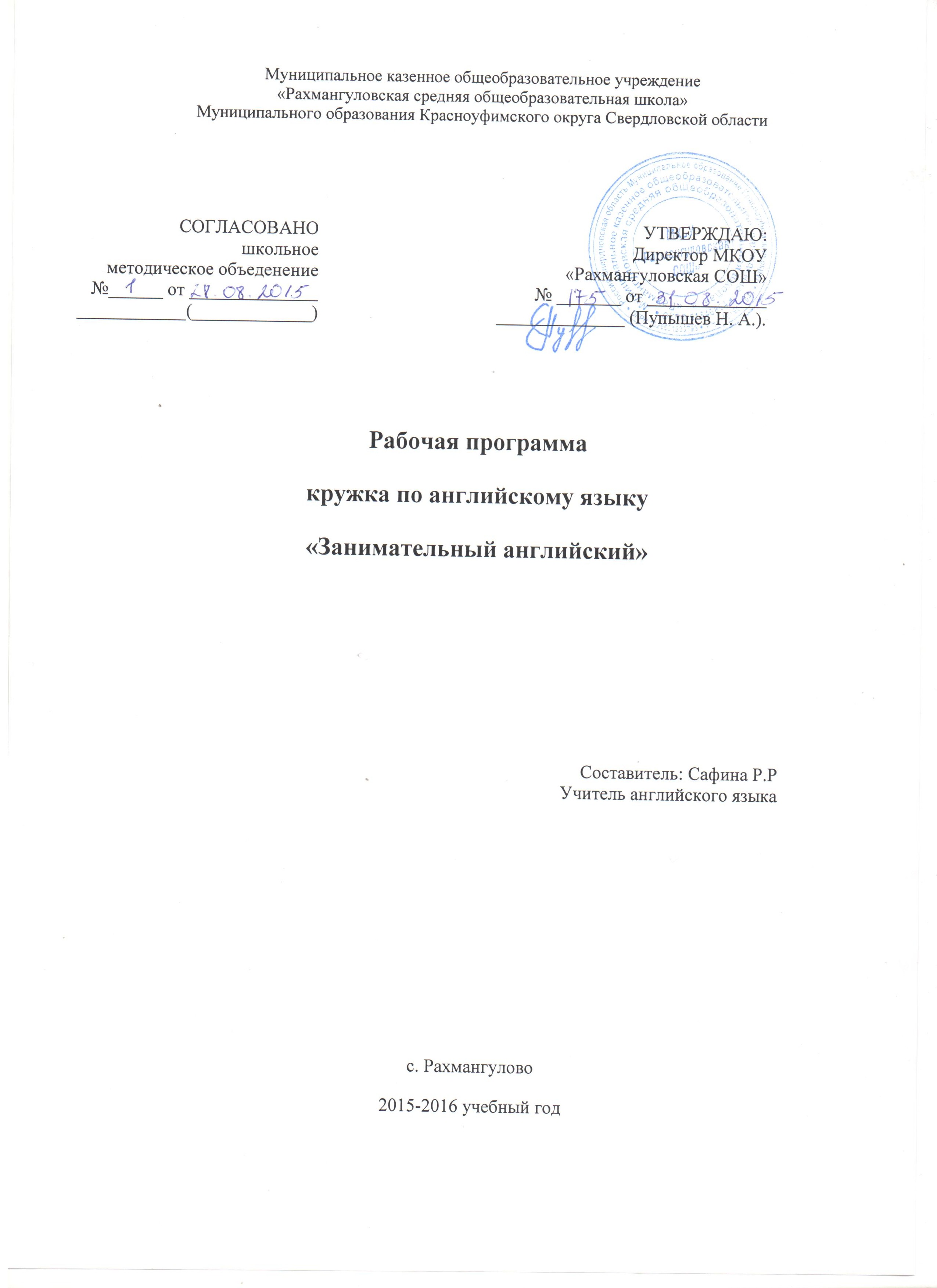 Рабочая программа по английскому языку «Занимательный английский» разработана в соответствии с ФГОС НОО (приказ Минобрнауки России от 06.10.2009 года №373) Обращение к проблеме изучения языка и культуры  не случайно, т. к. позволяет удачно сочетать элементы страноведения с языковыми явлениями, которые выступают не только как средство коммуникации, но  и как способ ознакомления обучаемых с новой для них действительностью. Обращение к различным формам работы со страноведческим материалом позволяет внести разнообразие в содержание курса, повышает интерес к языку, а, следовательно, и мотивацию учения, активизирующих речевую творческую и исследовательскую деятельность учащихся, развивает их языковую догадку и чувство языка, что позволяет учителю решать задачи  изучения иностранного языка в соответствии с современными требованиями.Одной из основных форм деятельности для детей этого возраста является игра. Игра и различные коммуникативные ситуации помогают формировать личностные качества детей: интересы. Волю, ценностные ориентации, эмоциональную и мотивационную сферы.Внеурочная деятельность по английскому языку традиционно основана на трёх формах: индивидуальная, групповая и массовая работа (выступления, спектакли, утренники и пр.). Ведущей формой организации занятий является групповая работа. Во время занятий осуществляется индивидуальный и дифференцированный подход к детям.     Каждое занятие состоит из двух частей – теоретической и практической. Теоретическую часть педагог планирует с учётом возрастных, психологических и индивидуальных особенностей обучающихся. Программа предусматривает проведение занятий, интегрирующих в себе различные формы и приемы игрового обучения, проектной, литературно-художественной, изобразительной, физической и других видов деятельности. С целью достижения качественных результатов желательно, чтобы учебный процесс был оснащен современными техническими средствами, средствами изобразительной наглядности, игровыми реквизитами. С помощью мультимедийных элементов занятие визуализируется, вызывая положительные эмоции  учащихся и создавая условия для успешной деятельности каждого ребенка.Занятия могут проводиться  как со всей группой, так и по звеньям, подгруппам, индивидуально.Предлагаемая программа направлена на создание базы для дальнейшего изучения иностранного языка в начальной школе. Частота проведения занятий максимально учтена и исходит из потребностей и интересов школьников в общении и познании, и составляет 1 час в неделю  по 35 минут.Изучение младшими школьниками английского языка соответствует таким основным направлениям его деятельности, как формирование и развитие коммуникативных навыков, помогает реализации принципа развивающего обучения. Что способствует разностороннему развитию личности ребёнка.Нормативно-правовая базаЗакон от 29.12 . № 273 – ФЗ  « Об образовании в Российской Федерации».Федеральный государственный образовательный стандарт начального общего образования.приказ Министерства образования и науки РФ от 06.10.2009 №373 «Об утверждении и введении в действие федерального государственного образовательного стандарта начального общего образования»;приказ Министерства образования и науки РФ от 26 ноября 2010г. №1241, от 22 сентября 2011г. «О внесении изменений в федеральный государственный образовательный стандарт начального общего образования, утверждённый приказом Министерства образования и науки РФ от 06.10.2009 №373;Методические рекомендации по организации внеурочной деятельности в образовательных учреждениях, реализующих общеобразовательные программы начального общего образования. (Письмо Департамента общего образования Министерства образования России от 12.05.2011г. № 03-296).Устав МКОУ «Рахмангуловская СОШ», утвержденный приказом начальника муниципального отдела управления образованием муниципального образования Красноуфимский округ от 22.08.2014г. № 406.Основная образовательная программа основного общего образования МКОУ «Рахмангуловская СОШ»  ( приказ №163 от 30.08.2014).   Учебный план МКОУ «Рахмангуловская СОШ» ( приказ №175 от 31.08.2015).   Положение о рабочих программах МКОУ «Рахмангуловская СОШ» (приказ №163 от 30.08.2014).  2.1. Необходимость разработки и внедрения программы в образовательный процесс.Программа «Английский язык для начинающих» является программой общеинтеллектуальной направленности. Владение английским языком, как международным, становится необходимостью в жизни. Начать заниматься иностранным языком целесообразно с младшего   школьного   возраста, который особенно благоприятен для усвоения иностранного языка. Данная педагогическая область остается инновационной и достаточно актуальной сферой деятельности в рамках внедрения ФГОС. Данная программа разработана на основе авторского взгляда на проблему обучения детей младшего школьного возрастаОтобраны темы, слова, игры, которые наиболее интересны для детей. Программа  является пропедевтическим этапом в обучении иностранному языку. Причины введения данного курса обусловлены необходимостью мотивации школьников в овладении иноязычной речью. Учтены методические рекомендации по организации внеурочной деятельности школьников, таких авторов как Григорьев Дмитрий Васильевич, Степанов Павел Валентинович, а также авторов программ для детей: З. Н. Никитенко, М. Е. Вербовская, Л. Г.Фрибус, М. З.Биболетова, В. Скультэ. Актуальность данной программы не вызывает сомнений, так как проблема раннего обучения заключается в необходимости изыскивать резервы в организации обучения, чтобы не упустить и воспользоваться преимуществом сензитивного периода усвоения иностранного языка в раннем школьном возрасте. Ведь экспериментальные исследования указывают на то, что после 9 лет у ребенка в известной мере утрачивается гибкость речевого механизма. Программа обеспечивает развитие интеллектуальных общеучебных умений, творческих способностей учащихся, необходимых для дальнейшей самореализации и формирования личности ребенка, позволяет ребенку проявить себя, преодолеть языковой барьер, выявить свой творческий потенциал. Особенностью данной программы является широкое использование игр для обучения иностранному языку. Каждое занятие строится как занятие общения, максимально приближенное к естественному общению, чтобы дети как можно раньше почувствовали результат своих усилий. Для создания коммуникативной обстановки на занятиях немаловажную роль играет поддержка высокой активности каждого ребенка.Практическая значимость данной программы заключается в обеспечении усвоения учащимися базовых основ английского языка и представляет собой систему обучения учащихся 1 класса, подготавливающую их для дальнейшего изучения иностранного языка. При ее составлении были учтены возрастные особенности учащихся. Новизна образовательной программы состоит в том, что при обучении английскому языку пристальное внимание уделяется выработке коммуникативных способностей (навыков свободного общения и прикладного применения английского языка)2.2. Цель и задачи программы.Целью данной программы является содействие формированию и развитию общеязыковых, интеллектуальных, познавательных способностей детей, создание условий для нравственного развития личности ребенка в процессе обучения английскому языку на основе приоритетного применения игровых методов, приемов и форм. Всё это соответствует основной цели обучения иностранному языку – развитие коммуникативной компетенции в совокупности её составляющих: речевой, языковой, социокультурной, компенсаторной, учебно- познавательной.Основой для достижения воспитательных, развивающих и образовательных задач является практическое овладение иностранным языком.	Воспитательные задачи предполагают: воспитание у детей интереса к изучению иностранного языка, формирование навыков учебной деятельности, умения коллективно решать поставленные задачи.Обучение иностранному языку вносит вклад в общее гуманитарное развитие личности: воспитывает в духе мира, доброжелательного отношения к другим народам и странам. 	          Развивающие задачи состоят в развитии у детей мышления, эмоций, воображения, памяти и формировании осознанного отношения, как к родному, так и к иностранному языку. У детей формируется   коммуникативность, как свойство личности, произвольность внимания и запоминания, лингвистическая наблюдательность, самостоятельность, планирование речи, самоконтроль.   	Учебно-образовательные задачи состоят в формировании навыков самостоятельного решения коммуникативных задач на английском языке в рамках тематики, предложенной программой, и в приобретении элементарных страноведческих знаний о странах изучаемого языка.   	В процессе изучения языка у ребенка закладывается основа для всестороннего развития коммуникативной компетенции, которая формируется во всех видах речевой деятельности - аудировании, говорении, чтении, письме. На ранней стадии изучения иностранного языка она включает в себя следующие коммуникативные умения и навыки:- развитие намеренного запоминания, а именно: воспроизведение слов и простейших речевых моделей, заучивание наизусть рифмовок, односложные ответы на вопросы;- навык внимательного слушания собеседника и адекватная реакция на его вопросы;- умение выразить свою точку зрения в пределах изученных слов и выражений;- осознанное восприятие устных высказываний преподавателя, партнера по диалогу;- умение повторить слова и выражения за аудиозаписью;- употребление соответствующего количества грамматических структур, овладение правильным произношением и накопление определенного лексического запаса2.3. Отличительные особенности программы.Данная программа рассчитана на один год для детей первоклассников, являясь своего рода пропедевтическим курсом. Она рассчитана на 33 часа при продолжительности занятий 35 мин. с включением обязательных подвижных игр. Это период устного обучения. Дети накапливают словарный запас, учатся использовать слова и выражения в простейших игровых ситуациях, выучивается много рифмовок, песен стихов, изучается алфавит, знаки транскрипции.2.4. Психологические особенности возрастной группы детей.  Этот возраст особенно благоприятен для начала изучения иностранного языка. Дети этого возраста отличаются особой чуткостью к языковым явлениям. Они легко и прочно запоминают небольшой по объему языковой материал и хорошо его воспроизводят.В 6-7 лет основной вид деятельности - игра. Дети в этом возрасте любознательны, импульсивны, их внимание отличается неустойчивостью, им трудно сдерживать себя, они не умеют управлять своим поведением. Дети этого возраста быстро утомляются. Все особенности их возраста необходимо учитывать на занятиях. Мнемическая деятельность (активная деятельность человека, направленная на запоминание и воспроизведение материала) еще несовершенна. У них преобладает непроизвольное запоминание: хорошо и быстро запоминается то, что интересно и вызывает эмоциональный отклик.Воображение детей достаточно развито и носит не только воспроизводящий, но и творческий характер.Развитие мышления идет от наглядно – действенного к наглядно – образному, от решения задач путем непосредственных действий с ними к действиям с наглядными представлениями о них.Элемент игры позволяет нам на любом возрастном уровне сделать занятия интереснее, разнообразие. Игрушки постепенно заменяются картинками. Это обеспечивает переход от игры к собственно учебной деятельности.Дети данного возраста воспринимают мир целостно. Их любимые занятия - раскрашивание, рисование, конструирование, пение, танец. 	Прогнозируемые результаты и способы их проверки.	Ребенок в процессе обучения имеет возможности и условия овладеть английским языком как средством общения в пределах изученного материала, научиться им пользоваться в устной форме. В области аудирования дети должны:	- различать звуки слышать долготу и краткость ритм, ударение;- понимать элементарные высказывания на слух в естественном темпе, указания педагога, связанные с ведением урока, небольшие стихи и песни в звукозаписи.В области говорения учащиеся должны:- правильно произносить звуки, слова, словосочетания и предложения, имитировать интонацию, логическое ударение;- уметь сочетать данное слово с уже известными словами, делать короткие высказывания;- уметь реагировать на вопрос собеседника - диалогическая речь, делать несложные высказывания – монологическая речь;	На первом году обучения у детей развиваются умения и навыки, связанные в основном с организацией учебной деятельности:- выполнять требования и указания педагога;- работать в разных режимах (индивидуально, в парах, в группе);- контролировать и оценивать свои действия и действия своих товарищей;- соблюдать культуру общения;- играть с соблюдением правил.2.5. Уровень результатов работы по программе:Предполагаемые результаты реализации программыРезультаты первого уровня - Приобретение школьником социальных знаний. Основная цель этой ступени – формирование общих знаний о роли иностранного языка, о б особенностях устройства и менталитета страны изучаемого языка, о нормах поведения в обществе. Второй уровень результатов — Формирование ценностного отношения к социальной реальности: основная цель –проявление интереса к изучению основ иностранного языка и позитивного отношения к культуре и традициям страны изучаемого языка и ценностного отношения к социальной реальности в целом.Результаты третьего уровня - Получение школьником опыта самостоятельного общественного действия: цель ступени – закрепление и развитие стремления к творческой деятельности, навыкам самостоятельной работы и усвоение лексического материала согласно реализации данной программы.  2.6. Система отслеживания и оценивания результатов обучения детейФормы подведения итогов работы по данной программе: открытое занятие, игра.3. Учебно-тематический план кружка.4. Календарно-тематическое планирование5. Содержание дополнительной образовательной программы.О себеБеседа об английском языке. Англоговорящие страны и их основные достопримечательности. Для чего мы изучаем английский язык. Правила поведения на уроке.Рассказ о себе (имя, фамилия, возраст, город, страна.) Знакомство. Рассказ от имени сказочного персонажа. Место проживания животных из мультфильмов   лес, река, сад, дом, зоопарк, Африка.) Знакомство сказочных героев.Речевые образцы :Who are you ?I am a girl (boy).What is your name?How old are you ?I am  ( 6, 7).Грамматический материал : образование специальных вопросов, употребление        вопросительных слов.Произношение звуков: [h], [u], [α:], [w], [r].Рифмованный материал: «What is your name?»ЖивотныеНазвания животных, их умения. Выражение своего отношения к ним. Загадки о животных.Речевые образцы: What do you see?I see a fox.I have a cat. I like a frog. It is green. It can jump.Грамматический материал: употребление местоимения it при описании 					     животного, исключения множественного числаимен  существительных  amouse-mice.Произношение звуков: [h], [ŋ], [m], [n], [ı:]Рифмованный материал: «Довелось однажды мне…»«Хоть ты в Африке и не был…»«В зоопарке рассмешить…»ДействияНазвания действий. Выполнение команд. Высказывания о животных.Речевые образцы:  Let`s  run ! Fly !I can swim.I jump.A bird can fly.Грамматика.  Употребление глагола  can, повелительное наклонение глагола.Произношение звуков: [f], [w], [αı], [ә:], [ʤ]Рифмованный материал:  «Why do you cry, Willy?»СемьяСостав семьи. Имена членов семьи. Семья сказочного героя.Речевые образцы:I have a mother.Грамматический материал:  союз andРифмованный материал: « I have a father…»Произношение звуков:  [θ ], [ h ] ,[ æ] ,[ð] ,[ә].Мой деньРаспорядок дня школьника. Любимые занятия. Любимые блюда на завтрак и обед. Повторение дней недели.Речевые образцы:   I get up at …I wash my face.I have my breakfast (dinner). I like to eat…I go to school. I like to read (to draw, to count)I go to bed at …Грамматический материал: нулевой артикль с днями недели.Письмо и произношение: Оо-[ou], Pp-[pi: ], Qq- [kju:],Rr- [α:].Рифмованный материал: «Breakfast in the morning»ИгрушкиЗнакомство педагога с детьми и детей друг с другом, правила поведения,       инструктаж по технике безопасности. Беседа  об английском языке, важности его изучения. Речевой этикет: приветствие, знакомство, прощание.Названия игрушек. Свое отношение к ним. Персонажи мультфильмов разных стран.Речевые образцы: What`s this ?This is  a car.Is this a car?Yes, it is. No, it isn`t.I like…What is your name ?My name is…Грамматика.    Множественное число существительных.Произношение звуков: [ t ], [ d], [ r ], [ð], [æ].Рифмованный материал : «Рыжий кот»,  «Good morning».ЦветНазвания цветов, цвета знакомых предметов, цветные игрушки.Речевые образцы:  What colour is the dog ?The dog is white.Is the star red?Грамматика . Употребление прилагательных с существительными.Понятие определенного артикля  the.Произношение звуков: [w], [k], [r], [ α:], [ð]Рифмованный материал:   «A frog is green».Времена годаНазвания времен года. Их  описание  .Выражение своего отношения к природе. Повторение слов по теме « Цвет». Преобладающие цвета в каждое время года.Речевые образцы: What season is it ? It is summer.Spring is green.It is  cold ( hot, cool ).Грамматический материал : употребление  предлога in -  in summer,нулевой артикль в названии времен года.Произношение звуков: [ŋ], [ı:], [s], [z], [m].Рифмованный материал  « Spring is green».ШколаНазвание школьных принадлежностей. Сбор Незнайки в школу. Речевой этикет в школе.				Грамматический материал: Указательные местоимения this,  thatПроизношение звуков: [w], [ð], [n], [u:], [r].Рифмованный материал: «What is this ? It`s a school-bag.»ОдеждаНазвание зимней и летней одежды. Любимая одежда.Речевые образцы: What do you like to wear ?I like to wear my red dress.My mother likes to wear…I put on my …I take off…Грамматический материал: повторение употребления глагола в 3-м лице ед.чПроизношение звуков: [d], [r], [e], [w], [s].Рифмованный материал: «Ткани я купил отрез…»Время годаПогода в разное  время года. Название месяцев. Природные явления.Речевые образцы: What is the weather like today?It is snowing .Грамматический материал: нулевой артикль в названии месяцев и времен года.Письмо и произношение: Понятие транскрипции. Звуко- буквенные соответствия: 		Aa-[ei], Bb- [bi:], Cc- [si:],Dd- [di:].		Рифмованный материал:   «In winter we ski and skate…»МебельНазвание предметов домашнего обихода. Знакомство с квартирой сказочного героя.Речевыео бразцы: Is it a table ?Yes, it is.No, it isn`t.There is a table in my room.The ball is on the sofa.Грамматический материал: предлоги «on», «in», «under».Рифмованный материал: «I have 2 eyes…»Произношение звуков: [w]. [eı], [ә:], [z], [ð], [α:].  [ l ]  Размер, качество, домОписание дома сказочного героя, своего дома. Речевые образцы: The house is light (dark, high, low, good, bad, big, small).The house is not bad.Is the house big?Yes, it is. No, it isn`t.Произношение звуков:[æ], [ı], [ŋ], [u:], [θ], [ә:].Рифмованный материал: «Twinkle, twinkle, little star…»ПищаНазвание различных видов пищевых продуктов и напитков. Выражение своего отношения к ним. Пищевые пристрастия животных. Речевые образцы:  I like to eat…I like to drink…Cats like milk. A dog likes meat.Грамматический материал: PresentSimple – окончание глаголов в 3 лице ед. ч.:like – likes,исчисляемые и неисчисляемые существительные.Рифмованный материал: « I like …»Произношение звуков:  [α:]. [e ], [aı ], [ә: ] ,[ k  ]ПосудаНазвание посуды. Правила сервировки стола. Поведение за столом.Речевые образцы: Put a plate !Give me a knife, please!Happy birthday to you!Грамматический материал: повелительное наклонение глагола.Рифмованный материал: « My dear, dear Mummy…»Произношение звуков: [j], [u:], [v], [r], [s], [t].6. Методическое обеспечение программы.Одной из форм занятий данного кружка являются экскурсии в школьную библиотеку, где дети напрямую знакомятся со страноведческим материалом (книги, иллюстрации, карты страны изучаемого языка) В том числе занятия в развлекательно- соревновательных формах планируется проводить в актовом зале и спортивном зале.Список литературы1.  Английский язык. Игры, мероприятия, лингвострановедческий материал.- Волгоград: Учитель, 2009. Астафьева М.Д. Игры для детей изучающих английский язык. М.: Мозайка-Синтез , 2006 г.2. Биржакова Л.Б. Английская фонетика через музыку ( Для детей 6-7 лет) С-П., КАРО , 2005г.3. Вронская И.В. 105 занятий по английскому языку. С-П., 2006 г.4. Гацкевич М.А. Учись играя! С-П., КАРО,2006г.5. Дзюина Е.В.Театрализованные уроки и внеклассные мероприятия на английском языке. 1–4 классы, М.: ВАКО, 2006.6. Ежакова Л.С. Путешествие с рифмой. ( Английский для малышей.) М.: Айрис, 1996г.7.Илюшкина А.В. Изучаем английский легко и весело. СПб: Литера, 2009.                                                                                              8. Лосева С.В. Английский в рифмах М.: Буклет, 1993г.9. Попова Е.Н. Английский язык во 2-4 классах. I start to love English. Волгоград, Учитель, 2007г.10.Черепова Н.Ю. Английский язык: игры, песни, стихи. ГИППВ , Аквариум 2007№Название разделовОбщее количество часовЧасы аудиторных занятийЧасы внеаудиторных занятийЗнакомство  321Животные211Семья и я 431Мир моих увлечений321Алфавит321Цвета321Я и мои друзья3 ч.21Части тела431Еда321Комната312Проект11Открытое занятие11ИТОГО:332112№ п/пДата планДата факттемауудСодержание Знакомство с английским  языком. Приветствие. Имя.3Личностные УУД: смыслообразование и нравственно-этическая ориентацияКоммуникативные УУД:  инициативное сотрудничество в сборе информацииВведение в мир англ. языка. Знакомство с фразами»здравствуй», «до свидания».Приветствие и прощание. Hello! Goodbye! Разучивание песенки «Hello song»Моя визитная карточка.Познавательные УУД: поиск и выделение информации и её структурированиеЗнакомство с песней «How are you today?»Формирование лексических навыков аудирования и говоренияСчет до 10.Личностные УУД: смыслообразование и нравственно-этическая ориентацияМоя визитная карточка. Знакомство с конструкцией «My name …/I am..» Тренировка речевого образца «Меня зовут»Животные Названия животных.  2Регулятивные УУД:контроль в форме сличения с заданным эталоном ЖивотныеИгры:  «Что пропало», «Снежный ком», подвижная игра «Подражание повадкам животных»Любимое животноеКоммуникативные УУД:  инициативное сотрудничество в сборе информацииДействияПодвижная игра «Тренер»   Семья и я 4Познавательные УУД: поиск и выделение информации и её структурированиеСемья.«Угадай, какой герой рассказывает о своей семье»Название членов семьиЛичностные УУД: смыслообразование и нравственно-этическая ориентацияО себеРолевая игра с куклами, животнымиМои родственникиРегулятивные УУД:контроль в форме сличения с заданным эталономМой деньИгры «Угадай действие», «Переводчик»Имена родителей и других членов семьиПознавательные УУД: поиск и выделение информации и её структурированиеКоммуникативные УУД:  инициативное сотрудничество в сборе информацииРазучивание песни «Семья пальчиков»игра «Чей портрет», «Снежный ком»Мир моих увлечений3Познавательные УУД: поиск и выделение информации и её структурированиеЗнакомство с новым лексическим материалом «Мой питомец»Глаголы движенияРегулятивные УУД:контроль в форме сличения с заданным эталономМои игрушки. Какого они цвета?Виды спорта и спортивные игрыКоммуникативные УУД:  инициативное сотрудничество в сборе информацииЗнакомство с песней «The sounds that the animals make»Алфавит3Познавательные УУД: поиск и выделение информации и её структурированиеНазвания букв алфавитаМои любимые занятия.Коммуникативные УУД:  инициативное сотрудничество в сборе информацииИгра «Покажите букву…»Что я люблю делать.Регулятивные УУД:контроль в форме сличения с заданным эталономКакие звуки могут давать буквы.Цвета3Коммуникативные УУД:  инициативное сотрудничество в сборе информацииЦвет.Игры:«Какой краски не хватило», «Хлопни если не верноКакое время года?Познавательные УУД: поиск и выделение информации и её структурированиеВремя года.игры: «Лишнее слово», игра с мячом, «Хлопни, если неправильноКакого цвета зима?Коммуникативные УУД:  инициативное сотрудничество в сборе информацииЗнакомство с песней «What color do you like?»Я и мои друзья3 Познавательные УУД: поиск и выделение информации и её структурированиеЯ и мои друзья. Знакомство с песней «Clap your hands together!»Мы- друзьяКоммуникативные УУД:  инициативное сотрудничество в сборе информацииШкола. Предметы школьного обихода.игра «Лишнее слово», игра с мячом на переводЧто мы можем делать вместе?Регулятивные УУД:контроль в форме сличения с заданным эталономЧто ты умеешь делать? Разучивание песенки «I can walk»Части тела4Личностные УУД: смыслообразование и нравственно-этическая ориентацияКоммуникативные УУД:  инициативное сотрудничество в сборе информацииЗнакомство с песней «Head, Shoulders,  Knees and toes»Я – «Переводчик»Познавательные УУД: поиск и выделение информации и её структурированиеОдежда.Игры: «Магазин», с мячом «Переводчик».Мы играем и поемЛичностные УУД: смыслообразование и нравственно-этическая ориентацияКоммуникативные УУД:  инициативное сотрудничество в сборе информацииВремя          года.Объяснение, показ, разучивание, игра «Снежный ком»Моя одеждаПознавательные УУД: поиск и выделение информации и её структурированиеНазначения различных предметов одежды.Еда 3Личностные УУД: смыслообразование и нравственно-этическая ориентацияНазвание трапез - завтрак, обед, ужинЧто я люблю кушатьПознавательные УУД: поиск и выделение информации и её структурированиеЛюбимая еда. «Съедобно – несъедобно..Коммуникативные УУД:  инициативное сотрудничество в сборе информацииПища.Игры: «Съедобное и нет» «Лишнее слово», «Корзина с фруктами».Комната3Регулятивные УУД:контроль в форме сличения с заданным эталономДом, размер, качество.Игры: «Прятки на картинке», «Лишнее слово»МебельЛичностные УУД: смыслообразование и нравственно-этическая ориентацияКоммуникативные УУД:  инициативное сотрудничество в сборе информацииМебель.Игры: «Снежный ком», «Лишнее слово»,«Хлопни если не верно»Я накрываю на столПосуда.Игры:«Накрой на стол», «Хочу- не хочу», «Что пропало».Проект«Мои первые шаги в английский»1Регулятивные УУД:контроль в форме сличения с заданным эталономЛичностные УУД: смыслообразование и нравственно-этическая ориентацияОткрытое занятие: Мои первые шаги1Регулятивные УУД:контроль в форме сличения с заданным эталоном